МИНОБРНАУКИ РОССИИАСТРАХАНСКИЙ ГОСУДАРСТВЕННЫЙ УНИВЕРСИТЕТРАБОЧАЯ ПРОГРАММА ДИСЦИПЛИНЫ (МОДУЛЯ)Биохимическая диагностика заболеваний человекаАстрахань – 20201. ЦЕЛИ И ЗАДАЧИ ОСВОЕНИЯ ДИСЦИПЛИНЫ (МОДУЛЯ)1.1. Целями освоения дисциплины (модуля) «Биохимическая диагностика заболеваний человека» являются: выявление закономерностей взаимосвязей между физиологическим и патологическим состоянием организма и изменением состава компонентов его клеток и биологических жидкостей; изучение основных направлений применения биохимических анализов в клинической медицине.1.2. Задачи освоения дисциплины (модуля): Изучить пути применения биохимических анализов в клинической медицине, определить вклад биохимических исследований в диагностику, прогноз, мониторинг и скрининг.Сформировать знания о системе контроля качества биохимических лабораторных исследований.Обучить современным биохимическим диагностическим технологиям.Изучить биохимические параметры, отражающие процессы нарушения минерального, углеводного, азотного и липидного обменов в организме человека.2. МЕСТО ДИСЦИПЛИНЫ (МОДУЛЯ) В СТРУКТУРЕ ОПОП2.1 Учебная дисциплина (модуль) «Биохимическая диагностика заболеваний человека» относится к вариативной части (элективные дисциплины)2.2. Для изучения данной учебной дисциплины (модуля) необходимы следующие знания, умения и навыки, формируемые предшествующими дисциплинами (модулями):- Общие вопросы биохимии,- Энзимология.Знания: современных проблем фундаментальной биологии в сфере профессиональной деятельности для постановки и решения поставленных задач.Умения: использование современных представлений биологии для решения поставленных задачНавыки: использование фундаментальных навыков при решении современных задач2.3. Перечень последующих учебных дисциплин (модулей), для которых необходимы знания, умения и навыки, формируемые данной учебной дисциплиной (модулем):- Научно-исследовательская деятельность.3. КОМПЕТЕНЦИИ ОБУЧАЮЩЕГОСЯ, ФОРМИРУЕМЫЕ В РЕЗУЛЬТАТЕ ОСВОЕНИЯ ДИСЦИПЛИНЫ (МОДУЛЯ)Процесс изучения дисциплины (модуля) направлен на формирование элементов следующих компетенций в соответствии с ФГОС ВО и ОПОП ВО по данному направлению подготовки:профессиональных (ПК): ПК-1, ПК-2.Таблица 1. Декомпозиция результатов обучения4. СТРУКТУРА И СОДЕРЖАНИЕ ДИСЦИПЛИНЫ (МОДУЛЯ)Дисциплина проводится в 5 семестре. Объем дисциплины (модуля) 1 зачетная единица, 36 часов, из них 26 часов приходится на самостоятельную работу аспирантов.Таблица 2. Структура и содержание дисциплины (модуля)Таблица 3. Матрица соотнесения разделов, тем учебной дисциплины (модуля) и формируемых в них компетенцийКраткое содержание дисциплины (модуля)1. Биохимическая диагностика в клинической медицине. Применение биохимических анализов. Структура и функции клинико-диагностической лаборатории. Основные этапы выполнения лабораторных исследований. Отбор образцов для анализов. Обеспечение безопасности при сборе, транспортировке и хранении проб биологического материала. Современные методы лабораторной диагностики. Анализ проб и представление результатов. Интерпретация результатов. Специфичность, чувствительность и прогностическое значение анализов. Факторы, оказывающие влияние на результаты лабораторных исследований.2. Биохимические показатели метаболических процессов в организме человека, используемые в клинической медицине.Белки и белковые фракции, их синтез и метаболизм в организме. Биохимическое определение белков плазмы и других жидких сред организма. Иммуноглобулины. Метаболизм глюкозы, основные механизмы поддержания нормального уровня глюкозы в крови, причины патологических изменений уровня глюкозы. Сахарный диабет, его диагностика и мониторинг. Методы исследования глюкозы в крови. Глюкозотолерантный тест. Исследование мочи на глюкозурию. Гипогликемия. Гликозилированный гемоглобин. Кетоновые тела и альбумин в моче.Холестерин, триглицериды и липопротеины, их функции, транспорт, метаболизм. Рекомендуемые величины уровня холестерина и триглицеридов в крови, причины и последствия повышения их уровня. Биохимические исследования липидов и липопротеидов.Ферменты, имеющие диагностическое значение. Методы измерения активности ферментов при различных заболеваниях человека. Применение метода иммуноферментного анализа.Маркеры повреждения поджелудочной железы. Ферменты поджелудочной железы: а-амилаза, липаза. Причины, клиническое значение повышения активности ферментов поджелудочной железы и методы их определения.Маркеры повреждения миокарда: аспартатаминоансфераза, креатинкиназа, лактатдегидрогеназа, миоглобин, тропонины их роль в диагностики и методы исследования. Динамика изменений миокардиальных маркеров при инфаркте миокарда и при других заболеваниях.Маркеры нарушений функций печени (функциональные пробы печени): билирубин, альбумин, гамма-глютамилтранспептидаза, аланинамииотрансфераза и щелочная фосфатаза. Причины и последствия изменения концентрации альбумина, билирубина и активности ферментов в крови.Биохимические тесты функции почек. Показатели азотистого обмена: мочевина и креатинин. Регуляция почками уровня мочевины и креатинина в крови. Причины и последствия изменения концентрации мочевины и креатинина. Мочевая кислота.5. ПЕРЕЧЕНЬ УЧЕБНО-МЕТОДИЧЕСКОГО ОБЕСПЕЧЕНИЯ 
ДЛЯ САМОСТОЯТЕЛЬНОЙ РАБОТЫ ОБУЧАЮЩИХСЯ5.1. Указания по организации и проведению лекционных, практических (семинарских) и лабораторных занятий с перечнем учебно-методического обеспеченияНа самостоятельную работу аспиранта по дисциплине Биохимическая диагностика заболеваний человека отводится 26 часов. Основной вид реализации самостоятельной работы:- проработка учебного материала (по конспектам лекций, учебной и научной литературе);- поиск и обзор научных публикаций и электронных источников на русском и иностранных языках, баз данных;- написание рефератов и докладов для семинарских и практических занятий;- подготовка к зачету.5.2. Указания для обучающихся по освоению дисциплины (модулю)Таблица 4. Содержание самостоятельной работы обучающихся 5.3. Виды и формы письменных работ, предусмотренных при освоении дисциплины (модуля), выполняемые обучающимися самостоятельно.Требования к подготовке, содержанию, и оформлению письменных работРефератТитульный лист.Содержание.Введение. Во введении кратко излагаются: актуальность темы, оценка степени разработанности темы. Необходимо сформулировать цель и конкретные задачи работы.Основная часть (должна содержать не менее двух-трех параграфов, которые, в свою очередь, могут быть разделены на пункты и подпункты, каждый параграф, доказательно раскрывая отдельную проблему или одну из её сторон, логически является продолжением предыдущего, в основной части могут быть представлены таблицы, графики, схемы, диаграммы).Основная часть реферата должна представлять собой изложение проблемы, заявленной в названии, анализ и обобщение литературы, которую аспиранту удалось предварительно изучить, по возможности, изложение точек зрения на проблему разных исследователей и позиции самого аспиранта.Заключение. В заключении аспирант обобщает изложенное. Заключение должно содержать в сжатом виде, тезисно, без аргументации, концепцию работы, выводы и обобщения, результаты исследования, по возможности, практические рекомендации, перспективы дальнейшего изучения проблемы.Список использованных источников. Библиографический список должен включать фундаментальные работы по теме и последние публикации (если таковые имеются). Приложение. Если есть важные схемы, графики, иллюстрации и т.д., то их целесообразно включать в приложение после библиографического списка, но возможно их включение в основной текст реферата. Реферат является самостоятельной работой одного учащегося. Работы в соавторстве нескольких аспирантов к рассмотрению не принимаются. Работы, заимствованные из системы Internet, не оцениваются.Порядок защиты рефератаРефераты могут быть представлены и защищены на семинарах, научно-практических конференциях, а также использоваться как зачетные работы по пройденным темам. 1. На защиту должен быть представлен сам реферат и текст его защиты в печатном виде (без наличия текста реферата защита невозможна).2. Автор реферата зачитывает основные положения своей работы, которые должны отражать актуальность выбранной темы, ссылки на первоисточники, основные выводы и перспективы исследования. Время выступления семь-восемь минут.3. Автор реферата отвечает на вопросы преподавателя и коллег.Критерии оценки рефератаРеферат проверяется преподавателем, защищается аспирантом и оценивается по следующим критериям.1. Актуальность темы исследования.2. Соответствие содержания теме.3. Глубина проработки материала.4. Правильность и полнота использования источников.5. Соответствие оформления реферата требованиям и стандартам.6. Последовательность и содержательность выступления, качество ответов на вопросы аудитории.6. ОБРАЗОВАТЕЛЬНЫЕ И ИНФОРМАЦИОННЫЕ ТЕХНОЛОГИИ6.1. Образовательные технологииВ соответствии с требованиями ФГОС ВО (уровень подготовки кадров высшей квалификации) по направлению подготовки реализация компетентностного подхода должна предусматривать широкое использование в учебном процессе активных и интерактивных форм проведения занятий (компьютерных симуляций, деловых и ролевых игр, разбор конкретных ситуаций, психологические и иные тренинги, диспуты, дебаты, портфолио круглые столы и пр.) в сочетании с внеаудиторной работой с целью формирования и развития требуемых компетенций обучающихся. 6.2. Информационные технологии	Самостоятельная работа аспирантов подкреплена учебно-методическим и информационным обеспечением, включающим учебники, учебно-методические пособия, конспекты лекций. К учебно-методическим материалам Астраханского государственного университета аспиранты имеют доступ через официальный сайт университета - http://asu.edu.ru/, раздел Образование, образовательный интернет портал АГУ - http://learn.asu.edu.ru/login/index.php.Использование электронных учебников и различных сайтов:Базы данных: GenBank – http://www.ncbi.nlm.nih.gov/Genbank/GenbankSearch.html; нуклеотидных последовательностей EMBL - http://www.ebi.ac.uk/embl/;  ProSite - http:// us.expasy.org/prositeCatalog of Human Genes and Disorders: Online Medelian Inheritance in Man (OMIM) http://www.ncbi.nlm.nih.gov/OmimHuman Mitochondrial Genome Database (МГГОМАР) http://www.mitomap.orgNational Center for Biotechnology Information (NCBI) http://www.ncbi.nlm.nih.gov/disease/NCBI (National Center for Biotechnology Information) и OMIM (Online Medelian Inheritance in Man). ГосНИИГенетика (Москва) http://www.genetika.ru/ Институт белка РАН (г. Пущино Московской обл.) http://www.protres.ru/ Институт биоорганической химии им. М. М. Шемякина и Ю. А. Овчинникова РАН (Москва) http://www.ibch.ru/ Институт биофизики СО РАН (Красноярск) http://www.ibp.ru/ – Режим доступа свободныйИнститут молекулярной биологии им. Энгельгардта РАН (Москва) http://www.eimb.ru/ Институт физико-химической биологии им. Белозерского МГУ (Москва) http://www.belozersky.msu.ru/ Институт цитологии и генетики СО  РАН (Новосибирск) http://www.bionet.nsc.ru/ Интернет-журнал «BioMed Central» http://www.biomedcentral.com/, Яз. англ.Интернет-журнал «BioMedNet» http://www.bmn.com/, Яз. англ.Проект «Вся биология» http://sbio.info/ Российский химико-технический университет им. Д.И. Менделеева - http://www.muctr.ru/ Ставропольский государственный аграрный университет http://www.stgau.ru/ ФГБУ НИИ по изучению лепры (Астрахань) http://inlep.ru/ Электронная библиотека методических указаний, учебно-методических пособий СпбГТУРП http://nizrp.narod.ru/kafvse.htm. 	Использование электронной почты преподавателя позволяет обмениваться с аспирантами необходимой для занятий информацией, рассылать задания, получать выполненные задания, эссе, проводить проверку курсовых работ, рефератов.Проведение лекций и семинаров с использованием презентаций также является важным и необходимым условием для усвоения материала и формирования компетенций.6.3. Перечень программного обеспечения и информационных справочных системПеречень электронных ресурсов, предоставляемых Научной библиотекой АГУ на 2019-2020 гг., которые могут быть использованы для информационного обеспечения дисциплины (модуля) Электронная библиотека «Астраханский государственный университет» собственной генерации на платформе ЭБС «Электронный Читальный зал – БиблиоТех». https://biblio.asu.edu.ruУчетная запись образовательного портала АГУ2. Электронно-библиотечная система (ЭБС) ООО «Политехресурс» «Консультант студента». Многопрофильный образовательный ресурс «Консультант студента» является электронной библиотечной системой, предоставляющей доступ через сеть Интернет к учебной литературе и дополнительным материалам, приобретенным на основании прямых договоров с правообладателями. Каталог в настоящее время содержит около 15000 наименований. www.studentlibrary.ru. Регистрация с компьютеров АГУII Перечень лицензионного программного обеспечения  2019-2020 уч.г.III Современные профессиональные базы данных, информационные справочные системы Базы данных: GenBank – http://www.ncbi.nlm.nih.gov/Genbank/GenbankSearch.html; нуклеотидных последовательностей EMBL - http://www.ebi.ac.uk/embl/;  ProSite - http:// us.expasy.org/prositeCatalog of Human Genes and Disorders: Online Medelian Inheritance in Man (OMIM) http://www.ncbi.nlm.nih.gov/OmimHuman Mitochondrial Genome Database (МГГОМАР) http://www.mitomap.orgNational Center for Biotechnology Information (NCBI) http://www.ncbi.nlm.nih.gov/disease/NCBI (National Center for Biotechnology Information) и OMIM (Online Medelian Inheritance in Man). ГосНИИГенетика (Москва) http://www.genetika.ru/ Институт белка РАН (г. Пущино Московской обл.) http://www.protres.ru/ Институт биоорганической химии им. М. М. Шемякина и Ю. А. Овчинникова РАН (Москва) http://www.ibch.ru/ Институт биофизики СО РАН (Красноярск) http://www.ibp.ru/ – Режим доступа свободныйИнститут молекулярной биологии им. Энгельгардта РАН (Москва) http://www.eimb.ru/ Институт физико-химической биологии им. Белозерского МГУ (Москва) http://www.belozersky.msu.ru/ Институт цитологии и генетики СО  РАН (Новосибирск) http://www.bionet.nsc.ru/ Интернет-журнал «BioMed Central» http://www.biomedcentral.com/, Яз. англ.Интернет-журнал «BioMedNet» http://www.bmn.com/, Яз. англ.Проект «Вся биология» http://sbio.info/ Российский химико-технический университет им. Д.И. Менделеева - http://www.muctr.ru/ Ставропольский государственный аграрный университет http://www.stgau.ru/ ФГБУ НИИ по изучению лепры (Астрахань) http://inlep.ru/ Электронная библиотека методических указаний, учебно-методических пособий СпбГТУРП http://nizrp.narod.ru/kafvse.htm. 7. ФОНД ОЦЕНОЧНЫХ СРЕДСТВ ДЛЯ ПРОВЕДЕНИЯ ТЕКУЩЕГО КОНТРОЛЯ 
И ПРОМЕЖУТОЧНОЙ АТТЕСТАЦИИ ПО ДИСЦИПЛИНЕ (МОДУЛЮ)7.1. Паспорт фонда оценочных средствТаблица 5Соответствие разделов, тем дисциплины (модуля), результатов обучения по дисциплине (модулю) и оценочных средств7.2. Описание показателей и критериев оценивания компетенций, описание шкал оцениванияТаблица 6Показатели оценивания результатов обучения7.3. Контрольные задания или иные материалы, необходимые для оценки знаний, умений, навыков и (или) опыта деятельностиТема 1 Биохимическая диагностика в клинической медицине1. РефератСовременные представления о возможностях использования клинической биохимии. Биохимия наследственности и её диагностическое значение. Лабораторная оценка состояния водного и натриевого статуса организма. Клиническая и лабораторная оценка статуса ионов водорода. Роль генетических факторов в развитии наследственных заболеваний. Современные представления о природе молекулярных болезней. 2. Контрольная работаВыберите правильный ответ.1. Массовое проведение биохимических анализов для выявления субклинической стадии болезни носит название: мониторинг диагностика скрининг прогноз 2. Какие из нижеперечисленных белков имеют диагностическое значение: рибонуклеаза,гемоглобин,фибрин,кислая фосфатаза, аспартаза, липаза.Чем можно объяснить тот факт, что при болезни накопления гликогена типа 1 (болезнь Гирке) количество гликогена увеличивается? повышена концентрация кислой фосфатазы понижен уровень холестерина повышена концентрация глюкозо-6-фосфата понижена концентрация глюкозо-1-фосфата активна фосфорилированная форма гликоген-синтетазыТема 2 Биохимические показатели метаболических процессов в организме человека, используемые в клинической медицине1. РефератМолекулярные нарушения обмена аминокислот и белков и их биохимические последствия. Деградация белков в клетке при различных нарушениях метаболизма. Молекулярные расстройства порфиринового обмена и их выявление методами клинической биохимии. Молекулярные нарушения обмена металлов и их биохимические и метаболические последствия. Социальные и биологические основы алкоголизма. Социальные и биологические аспекты наркомании. Основы биохимии питания. Перспективы диагностики и лечения врожденных нарушений обмена веществ. Диапазоны нормальных величин основных биохимические показатели для врослых. Биохимические изменения диапазонов нормальных величин в крайних возрастных группах. Роль клинической биохимии в проведении скрининга.2. Контрольная работаЗадания с развернутым ответом.1. Составьте координационные связи атома цинка в карбоксипептидазе А и атома железа в оксигемоглобине:Какие атомы непосредственно связаны с этими металлами Каким боковым цепям принадлежат связанные с металлом группы Какие другие боковые цепи в белках способны связываться с металлом 2. Некоторые мутации гена гемоглобина оказывают влияние на все три гемоглобина, тогда как другие – только на один из них. Почему? 3. Немедленное введение нитрита оказывает очень эффективное лечебное действие при отравлении цианидом. Какова молекулярная основа действия этого антидота? Вопросы для подготовки к зачетуЦели применения биохимических анализов в клинической медицине. Проведение отбора образцов биологических тканей для анализов. Интерпретация результатов биохимических анализов в клинической биохимии. Специфичность, чувствительность и прогностическое значение биохимических анализов. Понятие о диапазоне нормальных колебаний биохимических показателей. Биохимические тесты функции почек и печени. Биохимические показатели нарушений функций желудочно-кишечного тракта. Биохимические показатели нарушений углеводного обмена. Сахарный диабет, глюкозурия, гипогликемические синдромы. Биохимическая диагностика. Биохимическое определения белков плазмы и других жидких сред организма. Иммуноглобулины. Диагностическое значение определения различных фракций иммуноглобулинов. Биохимические исследования липидов и липопротеидов. Биохимический анализ расстройства метаболизма липидов. Понятие о клинической энзимологии. Ферменты, имеющие диагностическое значение (щелочная фосфатаза, кислая фосфатаза, трансаминазы, глутамилтрансфераза, лактатдегидрогеназа, креатинкиназа, амилаза, холинэстераза). Измерение активности ферментов при различных заболеваниях человека (биохимическая энзимодиагностика болезней сердца, костей, мышц, печени и др.). Биохимическая диагностика наследственных болезней обмена веществ. Пренатальная диагностика и скрининг у новорожденных. Клиническая биохимия детской возрастной группы. Клиническая биохимия геронтологического возраста.7.4. Методические материалы, определяющие процедуры оценивания знаний, умений, навыков и (или) опыта деятельностиКурс Биохимическая диагностика заболеваний человека состоит из материала теоретического и прикладного характера, который излагается на лекциях, практически осуществляется при проведении практических работ и семинарских занятий, а также частично выносится на самостоятельное изучение дома и в научно-информационных центрах. Теоретические знания, полученные из лекционного курса, закрепляются на практических и семинарских занятиях. Промежуточные срезы знаний проводятся после изучения основных разделов дисциплины в форме контрольных работ. Дисциплина заканчивается зачетом.  Для семестрового рейтинга необходимо иметь положительные оценки по промежуточным аттестациям, активно посещать и работать на практических занятиях. Процентный вклад в итоговый результат этих трех составляющих:– посещаемость                                                                     – 20 %;– успеваемость по итогам промежуточных аттестаций   – 40 %;– практические работы                                                         – 40 %.В течение всего обучения аспиранты выполняют индивидуальные задания, разрабатываемыми преподавателями по всем изучаемым темам курса, могут выполнять рефераты, доклады, сообщения. 8. УЧЕБНО-МЕТОДИЧЕСКОЕ И ИНФОРМАЦИОННОЕ ОБЕСПЕЧЕНИЕ 
ДИСЦИПЛИНЫ (МОДУЛЯ)а) Основная литература: Комов В. П. Биохимия : Доп. М-вом образования РФ в качестве учеб. для студентов вузов. - М. : Дрофа, 2004. – 640 с. : ил. – (Высшее образование. Современный учебник).Биологическая химия: учебник / Березов Т.Т., Коровкин Б.Ф. – 3-е изд., стереотипное. - М.: Медицина, 2008. – (Учеб. лит. Для студентов мед. Вузов). – URL: http://www.studentlibrary.ru/book/ISBN5225046851.html (ЭБС «Консультант студента»).Биологическая химия: учебник / А.А. Чиркин, Е.О. Данченко – Минск: Выш. шк., 2017. – URL: http://www.studentlibrary.ru/book/ISBN9789850623836.html (ЭБС «Консультант студента»).б) Дополнительная литература: 1. Кнорре, Д.Г. Биологическая химия : eчеб. для вузов. - 3-е изд. - М. : Высш. шк., 2000. - 479 с.2. Биологическая химия с упражнениями и задачами: учебник / под ред. С.Е. Северина. – 3-е изд., стереотипное. – М.: ГЭОТАР-Медиа, 2016. – URL: http://www.studentlibrary.ru/book/ISBN9785970439715.html (ЭБС «Консультант студента»).в) Перечень ресурсов информационно-телекоммуникационной сети «Интернет», необходимый для освоения дисциплины (модуля)1. Электронная библиотека «Астраханский государственный университет» собственной генерации на платформе ЭБС «Электронный Читальный зал – БиблиоТех». https://biblio.asu.edu.ruУчетная запись образовательного портала АГУ2. Электронно-библиотечная система (ЭБС) ООО «Политехресурс» «Консультант студента». Многопрофильный образовательный ресурс «Консультант студента» является электронной библиотечной системой, предоставляющей доступ через сеть Интернет к учебной литературе и дополнительным материалам, приобретенным на основании прямых договоров с правообладателями. Каталог в настоящее время содержит около 15000 наименований. www.studentlibrary.ru. Регистрация с компьютеров АГУ3. Электронная библиотечная система BOOK.ru. www.bооk.ru 4. Электронная библиотечная система IPRbooks. www.iprbookshop.ru 5. Электронная библиотека МГППУ. http://psychlib.ru 6. Электронная библиотечная система издательства ЮРАЙТ, раздел «Легендарные книги». www.biblio-online.ru 9. МАТЕРИАЛЬНО-ТЕХНИЧЕСКОЕ ОБЕСПЕЧЕНИЕ ДИСЦИПЛИНЫ (МОДУЛЯ)Практические занятия по дисциплине Биохимическая диагностика заболеваний человека проводятся в специализированной аудитории, предназначенной для работы с биологическими объектами, содержащей необходимое лабораторное оборудование и наглядный материал. Лаборатория оснащенна термостатами, центрифугами, химической посудой, химическими реактивами и др., ПЦР-лаборатория, в которой имеется следующее оборудование: анализатор нуклеиновых кислот, мини центрифуга, амплификатор, термостат, вортекс, гель-документирующая система, трансиллюминатор, электрофорез, дозаторы, автоматические пипетки и др. Для проведения лекций и ряда практических занятий используется интерактивная форма проведения занятий с применением компьютера и мультимедийного проектора в специализированной аудитории.При необходимости рабочая программа дисциплины (модуля) может быть адаптирована для обеспечения образовательного процесса инвалидов и лиц с ограниченными возможностями здоровья, в том числе для обучения с применением дистанционных образовательных технологий. Для этого требуется заявление аспиранта (его законного представителя) и заключение психолого-медико-педагогической комиссии (ПМПК). СОГЛАСОВАНОРуководитель ОПОП ВО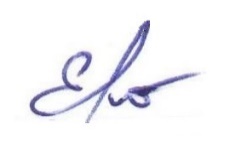 __________________Е.И. Кондратенко «6» июня 2020   г.УТВЕРЖДАЮЗаведующий кафедрой физиологии, морфологии, генетики и биомедицины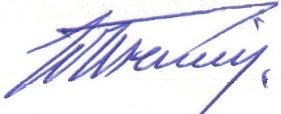 __________________ Д.Л. Теплый«13» июня 2020 г.Составитель(-и)Кондратенко Е.И., д.б.н., профессор кафедры физиологии, морфологии, генетики и биомедициныНаправление подготовки06.06.01 Биологические наукиНаправленность (профиль) ОПОП БиохимияКвалификация «Исследователь. Преподаватель-исследователь»Форма обученияочнаяГод приема 2019Код компетенцииПланируемые результаты освоения дисциплины (модуля)Планируемые результаты освоения дисциплины (модуля)Планируемые результаты освоения дисциплины (модуля)Код компетенцииЗнатьУметьВладетьПК-1: Обладает готовностью к пониманию современных проблем биологии и использует фундаментальные биологические представления в сфере профессиональной деятельности для постановки и решения новых задач.современные проблемы биологии и фундаментальные биологические представления в сфере профессиональной деятельности для постановки и решения новых задач. использовать фундаментальные биологические представления в сфере профессиональной деятельности для постановки и решения новых задач.навыками использования фундаментальных биологических представлений в сфере профессиональной деятельности для постановки и решения новых задач.ПК-2: Обладает способностью к знанию и использованию основных теорий, концепций и принципов в избранной области деятельности, способностью к системному мышлению.основные теории, концепции и принципы в избранной области деятельности, навыки системного мышления.применять знания и навыки использования основных теорий, концепций и принципов в избранной области деятельности, способностью к системному мышлению.знаниями и навыками использования основных теорий, концепций и принципов в избранной области деятельности, способностью к системному мышлению.№п/пНаименование радела, темыСеместрНеделя семестраКонтактная работа(в часах)Контактная работа(в часах)Контактная работа(в часах)Самостоят. работаФормы текущего контроля успеваемости (по темам)Форма промежуточной аттестации (по семестрам)№п/пНаименование радела, темыСеместрЛПЗЛРСамостоят. работаФормы текущего контроля успеваемости (по темам)Форма промежуточной аттестации (по семестрам)1Тема 1. Биохимическая диагностика в клинической медицине.5116Реферат Контрольная работа (тест)2Тема 2. Биохимические показатели метаболических процессов в организме человека, используемые в клинической медицине.54420РефератТворческое задание «INSERT»Контрольная работа (тест)ИТОГОИТОГО5526ЗАЧЕТ Темы,
разделы
дисциплиныКол-во
часовКомпетенцииКомпетенцииКомпетенцииТемы,
разделы
дисциплиныКол-во
часовПК1ПК 2общее количество компетенцийТема 1. Биохимическая диагностика в клинической медицине.8**2Тема 2. Биохимические показатели метаболических процессов в организме человека, используемые в клинической медицине.28**2Итого36Номер радела (темы)Темы/вопросы, выносимые на самостоятельное изучениеКол-во 
часовФормы работы Тема 1. Биохимическая диагностика в клинической медицине.Структура и функции клинико-диагностической лаборатории. Основные этапы выполнения лабораторных исследований. Отбор образцов для анализов. Обеспечение безопасности при сборе, транспортировке и хранении проб биологического материала. Современные методы лабораторной диагностики. Анализ проб и представление результатов. Интерпретация результатов.Факторы, оказывающие влияние на результаты лабораторных исследований.6Лекция-дискуссия;Лекция-консультация;Проблемная лекция;Контрольная работа (Тест);РефератТема 2. Биохимические показатели метаболических процессов в организме человека, используемые в клинической медицине.Белки и белковые фракции, их синтез и метаболизм в организме. Биохимическое определение белков плазмы и других жидких сред организма. Иммуноглобулины. Метаболизм глюкозы, основные механизмы поддержания нормального уровня глюкозы в крови, причины патологических изменений уровня глюкозы. Сахарный диабет, его диагностика и мониторинг. Методы исследования глюкозы в крови. Глюкозотолерантный тест. Исследование мочи на глюкозурию. Гипогликемия. Гликозилированный гемоглобин. Кетоновые тела и альбумин в моче.Холестерин, триглицериды и липопротеины, их функции, транспорт, метаболизм. Рекомендуемые величины уровня холестерина и триглицеридов в крови, причины и последствия повышения их уровня. Биохимические исследования липидов и липопротеидов.Методы измерения активности ферментов при различных заболеваниях человека. Маркеры повреждения поджелудочной железы. Ферменты поджелудочной железы: а-амилаза, липаза. Причины, клиническое значение повышения активности ферментов поджелудочной железы и методы их определения.Маркеры повреждения миокарда: аспартатаминоансфераза, креатинкиназа, лактатдегидрогеназа, миоглобин, тропонины их роль в диагностики и методы исследования. Маркеры нарушений функций печени (функциональные пробы печени): билирубин, альбумин, гамма-глютамилтранспептидаза, аланинамииотрансфераза и щелочная фосфатаза. Причины и последствия изменения концентрации альбумина, билирубина и активности ферментов в крови.Биохимические тесты функции почек. Показатели азотистого обмена: мочевина и креатинин. Регуляция почками уровня мочевины и креатинина в крови. Причины и последствия изменения концентрации мочевины и креатинина.Мочевая кислота.20Лекция-дискуссия;Лекция-консультация;Проблемная лекция;Творческое задание (INSERT);Контрольная работа (Тест);РефератНазвание образовательной технологииТемы, разделы дисциплиныКраткое описание применяемой технологииЛекция-дискуссия Тема 1-2.Преподаватель использует ответы учащихся на поставленные вопросы и организует свободный обмен мнениями в интервалах между логическими разделами. Это оживляет процесс обучения, активизирует познавательную деятельность аудитории, позволяет преподавателю управлять коллективным мнением группы и использовать его в целях убеждения.Лекция-консультация Тема 1-2.Вначале лектор кратко излагает основные вопросы темы, а затем отвечает на вопросы обучаемых. На ответы отводится до 50% учебного времени. В конце занятия проводится краткая дискуссия, которая подытоживается преподавателем. Подобные занятия проводятся, когда тема носит сугубо практический характер. Проблемная лекцияТема 1-2.Проблемная лекция, являясь учебной моделью деятельности специалистов по разрешению проблемных ситуаций, обеспечивает развертку и усвоение теоретического содержания интерактивного обучения.Творческое задание (INSERT)Тема 2.Прием «Инсерт» развивает критическое мышление учащихся. При чтении текста учащиеся на полях расставляют пометки: «V», «-», «+» и «?». После чтения текста с маркировкой учащиеся заполняют маркировочную таблицу Инсерт, далее следует обсуждение записей, внесенных в таблицу, или маркировки текста. Контрольная работа(Тест)Темы: 1-2. Система стандартизированных заданий, позволяющая автоматизировать процедуру измерения уровня знаний и умений, обучающегося.РефератТема 1-2.Продукт самостоятельной работы аспиранта, представляющий собой краткое изложение в письменном виде полученных результатов теоретического анализа определенной научной (учебно-исследовательской) темы, где автор раскрывает суть исследуемой проблемы, приводит различные точки зрения, а также собственные взгляды на нее.Наименование программного обеспеченияНазначениеAdobe ReaderПрограмма для просмотра электронных документовMathCad 14 Система компьютерной алгебры из класса систем автоматизированного проектирования, ориентированная на подготовку интерактивных документов с вычислениями и визуальным сопровождениемMoodleОбразовательный портал ФГБОУ ВО «АГУ»Mozilla FireFoxБраузерMicrosoft Office 2013, Microsoft Office Project 2013, Microsoft Office Visio 2013Пакет офисных программ7-zipАрхиваторMicrosoft Windows 7 ProfessionalОперационная системаKaspersky Endpoint SecurityСредство антивирусной защитыGoogle ChromeБраузерCodeBlocksКроссплатформенная среда разработкиEclipseСреда разработкиFar ManagerФайловый менеджерLazarusСреда разработкиNotepad++Текстовый редакторOpenOfficeПакет офисных программOperaБраузерPaint .NETРастровый графический редакторSofa StatsПрограммное обеспечение для статистики, анализа и отчетностиVirtualBoxПрограммный продукт виртуализации операционных системVLC PlayerМедиапроигрывательVMware (Player)Программный продукт виртуализации операционных системWinDjViewПрограмма для просмотра файлов в формате DJV и DjVuIBM SPSS Statistics 21Программа для статистической обработки данных№ п/пКонтролируемые разделы (этапы) практикиКод контролируемой компетенции (компетенций) Наименование 
оценочного средства1Биохимическая диагностика в клинической медицине.ПК-1, ПК-2РефератКонтрольная работа (Тест)2Биохимические показатели метаболических процессов в организме человека, используемые в клинической медицине.ПК-1, ПК-2Реферат Контрольная работа (Тест)Шкала оцениванияКритерии оценивания«Зачтено»Дан полный, развернутый ответ на поставленные вопросы. Ответ четко структурирован, логичен, изложен литературным языком с использованием современной терминологии. Могут быть допущены 2-3 неточности или незначительные ошибки, исправленные аспирантом.«Не зачтеноДан недостаточно полный и недостаточно развернутый ответ. Ответ представляет собой разрозненные знания с существенными ошибками по вопросам. Присутствуют фрагментарность, нелогичность изложения. Отсутствуют выводы, конкретизация и доказательность изложения. Дополнительные и уточняющие вопросы преподавателя не приводят к коррекции ответа аспиранта. Или ответ на вопрос полностью отсутствует, или отказ от ответа